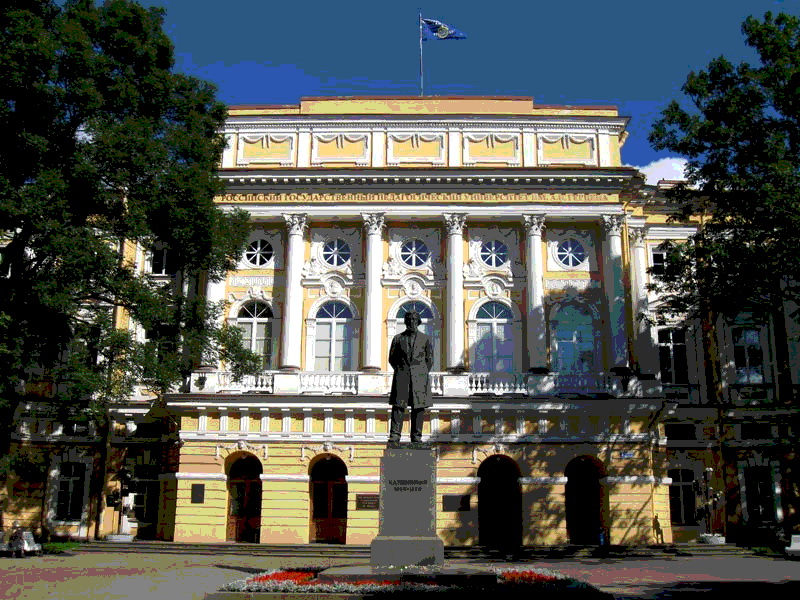 ПРОГРАММА КОНФЕРЕНЦИИПРОГРАММА КОНФЕРЕНЦИИ10.30-11.1510.30-11.15Регистрация участников конференции.Регистрация участников конференции.11.3011.30Открытие конференции.Цветкова Лариса Александровнад.псих.н., профессор, член-корреспондент Российской академии образования, проректор по научной работе; Лобанов Юрий Яковлевичд.п.н, профессор, директор Института физической культуры и спорта РГПУ им. А.И. ГерценаОткрытие конференции.Цветкова Лариса Александровнад.псих.н., профессор, член-корреспондент Российской академии образования, проректор по научной работе; Лобанов Юрий Яковлевичд.п.н, профессор, директор Института физической культуры и спорта РГПУ им. А.И. Герцена13.15Владение базовыми профессионально-педагогическими умениями специалистов по физической культуре и спорту.Чепаков Евгений Михайловичк.п.н., доцент, доцент кафедры методики обучения физической культуре и спортивной подготовки Института физической культуры и спорта РГПУ им. А.И. ГерценаВладение базовыми профессионально-педагогическими умениями специалистов по физической культуре и спорту.Чепаков Евгений Михайловичк.п.н., доцент, доцент кафедры методики обучения физической культуре и спортивной подготовки Института физической культуры и спорта РГПУ им. А.И. Герцена12.0012.00Физическая культура и спорт - сфера научного исследования.Пономарев Геннадий Николаевичд.п.н, профессор, профессор кафедры теории и организации физической культуры Института физической культуры и спорта РГПУ им. А.И. ГерценаФизическая культура и спорт - сфера научного исследования.Пономарев Геннадий Николаевичд.п.н, профессор, профессор кафедры теории и организации физической культуры Института физической культуры и спорта РГПУ им. А.И. Герцена13.30Педагогическая технология формирования навыков здорового образа жизни у студентов вузов. Болотин Александр Эдуардовичд.п.н., профессор, профессор кафедры теории и методики физической культуры Института физической культуры, спорта и туризма Санкт-Петербургского политехнического университета Петра ВеликогоПедагогическая технология формирования навыков здорового образа жизни у студентов вузов. Болотин Александр Эдуардовичд.п.н., профессор, профессор кафедры теории и методики физической культуры Института физической культуры, спорта и туризма Санкт-Петербургского политехнического университета Петра Великого12.1512.15Исследование проблемы снижения интереса школьников к уроку физической культуры и пути ее решения.Сайкина Елена Гавриловнад.п.н., профессор, профессор кафедры гимнастики и фитнес-технологий Института физической культуры и спорта РГПУ им. А.И. ГерценаИсследование проблемы снижения интереса школьников к уроку физической культуры и пути ее решения.Сайкина Елена Гавриловнад.п.н., профессор, профессор кафедры гимнастики и фитнес-технологий Института физической культуры и спорта РГПУ им. А.И. Герцена13.45Анализ техники волны вперед в эстетической гимнастике.Степанова Ирина Александровнак.п.н., доцент,  профессор Национального государственного университета им. П.Ф. ЛесгафтаАнализ техники волны вперед в эстетической гимнастике.Степанова Ирина Александровнак.п.н., доцент,  профессор Национального государственного университета им. П.Ф. Лесгафта12.3012.30Перспективы развития электронного обучения в образовательном процессе Института физической культуры и спорта.Сабурова Екатерина Викторовнак.п.н., доцент кафедры методики обучения физической культуре и спортивной подготовки Института физической культуры и спорта РГПУ им. А.И. ГерценаПерспективы развития электронного обучения в образовательном процессе Института физической культуры и спорта.Сабурова Екатерина Викторовнак.п.н., доцент кафедры методики обучения физической культуре и спортивной подготовки Института физической культуры и спорта РГПУ им. А.И. Герцена14.00Повышение эффективности соревновательной деятельности юных борцов на основе специального развития координационных способностей.Куванов Виктор Анатольевичк.п.н., доцент кафедры физической культуры Петербургского государственного университета путей сообщения Императора 
Александра IПовышение эффективности соревновательной деятельности юных борцов на основе специального развития координационных способностей.Куванов Виктор Анатольевичк.п.н., доцент кафедры физической культуры Петербургского государственного университета путей сообщения Императора 
Александра I12.4512.45Профессиональные компетенции учителя физической культуры – формируемые и востребованные.Ансимова Злата Юрьевнак.п.н., доцент, доцент кафедры методики обучения физической культуре и спортивной подготовки Института физической культуры и спорта РГПУ им. А.И. Герцена;Рыжков Александр Борисович учитель ГБОУ Лицей № 387 им. Н.В. Белоусова, г. Санкт-ПетербургПрофессиональные компетенции учителя физической культуры – формируемые и востребованные.Ансимова Злата Юрьевнак.п.н., доцент, доцент кафедры методики обучения физической культуре и спортивной подготовки Института физической культуры и спорта РГПУ им. А.И. Герцена;Рыжков Александр Борисович учитель ГБОУ Лицей № 387 им. Н.В. Белоусова, г. Санкт-Петербург14.15Подведение итогов конференции.Зюкин Анатолий Васильевичд.п.н., профессор, заслуженный работник физической культуры России, заведующий кафедрой физического воспитания и спортивно-массовой работы Института физической культуры и спорта РГПУ им. А.И. ГерценаПодведение итогов конференции.Зюкин Анатолий Васильевичд.п.н., профессор, заслуженный работник физической культуры России, заведующий кафедрой физического воспитания и спортивно-массовой работы Института физической культуры и спорта РГПУ им. А.И. Герцена13.0013.00Физическая подготовка дзюдоистов – паралимпийцев с нарушением зрения.Барченко Сергей Алексеевичк.п.н., старший преподаватель кафедры физического воспитания и спортивно-массовой работы Института физической культуры и спорта РГПУ им. А.И. ГерценаФизическая подготовка дзюдоистов – паралимпийцев с нарушением зрения.Барченко Сергей Алексеевичк.п.н., старший преподаватель кафедры физического воспитания и спортивно-массовой работы Института физической культуры и спорта РГПУ им. А.И. ГерценаРоссийский государственный педагогический университетим. А.И. ГерценаИнститут физической культуры и спортаМежвузовская научно-практическая конференция«ГЕРЦЕНОВСКИЕ ЧТЕНИЯ»:«ФИЗИЧЕСКАЯ КУЛЬТУРАВ ОБРАЗОВАТЕЛЬНОМ ПРОСТРАНСТВЕ РОССИИ:СОСТОЯНИЕ, ТЕНДЕНЦИИ И ПЕРСПЕКТИВЫ»Российский государственный педагогический университетим. А.И. ГерценаИнститут физической культуры и спортаМежвузовская научно-практическая конференция«ГЕРЦЕНОВСКИЕ ЧТЕНИЯ»:«ФИЗИЧЕСКАЯ КУЛЬТУРАВ ОБРАЗОВАТЕЛЬНОМ ПРОСТРАНСТВЕ РОССИИ:СОСТОЯНИЕ, ТЕНДЕНЦИИ И ПЕРСПЕКТИВЫ»Российский государственный педагогический университетим. А.И. ГерценаИнститут физической культуры и спортаМежвузовская научно-практическая конференция«ГЕРЦЕНОВСКИЕ ЧТЕНИЯ»:«ФИЗИЧЕСКАЯ КУЛЬТУРАВ ОБРАЗОВАТЕЛЬНОМ ПРОСТРАНСТВЕ РОССИИ:СОСТОЯНИЕ, ТЕНДЕНЦИИ И ПЕРСПЕКТИВЫ»Санкт-Петербург2019